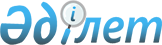 2019 жылға арналған мектепке дейінгі тәрбие мен оқытуға мемлекеттік білім беру тапсырысын, ата-ана төлемақысының мөлшерін бекіту туралыМаңғыстау облысы Мұнайлы ауданы әкімдігінің 2019 жылғы 21 ақпандағы № 27-қ қаулысы. Маңғыстау облысы Әділет департаментінде 2019 жылғы 22 ақпанда № 3825 болып тіркелді.
      Қазақстан Республикасының 2001 жылғы 23 қаңтардағы "Қазақстан Республикасындағы жергілікті мемлекеттік басқару және өзін-өзі басқару туралы" және 2007 жылғы 27 шілдедегі "Білім туралы" заңдарына сәйкес, Мұнайлы ауданының әкімдігі ҚАУЛЫ ЕТЕДІ:
      1. Осы қаулының қосымшасына сәйкес 2019 жылға арналған мектепке дейінгі тәрбие мен оқытуға мемлекеттік білім беру тапсырысы, ата-ана төлемақысының мөлшері бекітілсін.
      2. "Мұнайлы аудандық білім бөлімі" мемлекеттік мекемесі (Е. Овезов) осы қаулының әділет органдарында мемлекеттік тіркелуін, оның Қазақстан Республикасының нормативтік құқықтық актілерінің эталондық бақылау банкі мен бұқаралық ақпарат құралдарында ресми жариялануын қамтамасыз етсін.
      3. Осы қаулының орындалуын бақылау аудан әкімінің орынбасары Б. Біләловке жүктелсін.
      4. Осы қаулы әділет органдарында мемлекеттік тіркелген күннен бастап күшіне енеді және ол алғашқы ресми жарияланған күнінен кейін күнтізбелік он күн өткен соң қолданысқа енгізіледі. 2019 жылға арналған мектепке дейінгі тәрбие мен оқытуға мемлекеттік білім беру тапсырысы, ата-ана төлемақысының мөлшері
      Ескерту. Қосымша жаңа редакцияда - Маңғыстау облысы Мұнайлы ауданы әкімдігінің 05.12.2019 № 264-қ (алғашқы ресми жарияланған күнінен кейін күнтізбелік он күн өткен соң қолданысқа енгізіледі) қаулысымен.
					© 2012. Қазақстан Республикасы Әділет министрлігінің «Қазақстан Республикасының Заңнама және құқықтық ақпарат институты» ШЖҚ РМК
				
      Аудан әкімі 

Р. Елтизаров
Мұнайлы ауданы әкімдігінің2019 жылғы "21" ақпан№ 27-қ қаулысынақосымша
Мектепке дейінгі тәрбие және оқыту ұйымдарындағы топтар
Мектепке дейінгі тәрбие мен оқыту ұйымдарындағы тәрбиеленушілер саны (жеке меншік, мемлекеттік)
Мектепке дейінгі тәрбие мен оқыту ұйымдарындағы тәрбиеленушілер саны (жеке меншік, мемлекеттік)
Мектепке дейінгі тәрбие мен оқыту ұйымдарындағы тәрбиеленушілер саны (жеке меншік, мемлекеттік)
Мектепке дейінгі тәрбие және оқыту ұйымдарында бір тәрбиеленушіге бір айда жұмсалатын шығындардың орташа құны (жеке меншік, мемлекеттік), теңге
Мектепке дейінгі тәрбие және оқыту ұйымдарында бір тәрбиеленушіге бір айда жұмсалатын шығындардың орташа құны (жеке меншік, мемлекеттік), теңге
Мектепке дейінгі тәрбие және оқыту ұйымдарында бір тәрбиеленушіге бір айда жұмсалатын шығындардың орташа құны (жеке меншік, мемлекеттік), теңге
Мектепке дейінгі тәрбие және оқыту ұйымдарында бір тәрбиеленушіге бір айда жұмсалатын шығындардың орташа құны (жеке меншік, мемлекеттік), теңге
Мектепке дейінгі тәрбие және оқыту ұйымдарында ата-ананың бір айдағы төлемақысының мөлшері (жеке меншік, мемлекеттік), теңге
Мектепке дейінгі тәрбие және оқыту ұйымдарында ата-ананың бір айдағы төлемақысының мөлшері (жеке меншік, мемлекеттік), теңге
Мектепке дейінгі тәрбие және оқыту ұйымдарында ата-ананың бір айдағы төлемақысының мөлшері (жеке меншік, мемлекеттік), теңге
Мектепке дейінгі тәрбие және оқыту ұйымдарындағы топтар
Балабақша
Мектеп жанындағы толық күн болатын шағын орталық
Толық күн болатын мектепке дейінгі шағын орталық
Балабақша
Мектеп жанындағы толық күн болатын шағын орталық
Түзету топтары
Толық күн болатын мектепке дейінгі шағын орталық
Балабақша
Мектеп жанындағы толық күн болатын шағын орталық
Толық күн болатын мектепке дейінгі шағын орталық
1-ден 3-ке дейінгі топтар
150
2808
29518
45579
30150
12464
12464
4-тен 5-ке дейінгі топтар
100
188
1206
30150
29518
45579
30150
12464
12464
12464
6-дан 7-ге дейінгі топтар
150
605
30150
45579
30150
12464
12464
8-ден 9-ға дейінгі топтар
415
30150
45579
12464
10-нан және одан да көп топтар
1650
30150
45579
12464